§1043.  Partner's rights and duties with respect to information1.  Books and records at chief executive office.  A partnership shall keep its books and records, if any, at its chief executive office.[PL 2005, c. 543, Pt. A, §2 (NEW).]2.  Access to books and records.  A partnership shall provide partners and their agents and attorneys access to its books and records.  It shall provide former partners and their agents and attorneys access to books and records pertaining to the period during which they were partners.  The right of access provides the opportunity to inspect and copy books and records during ordinary business hours.  A partnership may impose a reasonable charge, covering the costs of labor and material, for copies of documents furnished.[PL 2005, c. 543, Pt. A, §2 (NEW).]3.  Furnishing of information.  Each partner and the partnership shall furnish to a partner, and to the legal representative of a deceased partner or partner under legal disability:A.  Without demand, any information concerning the partnership's business and affairs reasonably required for the proper exercise of the partner's rights and duties under the partnership agreement or this chapter; and  [PL 2005, c. 543, Pt. A, §2 (NEW).]B.  On demand, any other information concerning the partnership's business and affairs, except to the extent the demand or the information demanded is unreasonable or otherwise improper under the circumstances.  [PL 2005, c. 543, Pt. A, §2 (NEW).][PL 2005, c. 543, Pt. A, §2 (NEW).]SECTION HISTORYPL 2005, c. 543, §A2 (NEW). The State of Maine claims a copyright in its codified statutes. If you intend to republish this material, we require that you include the following disclaimer in your publication:All copyrights and other rights to statutory text are reserved by the State of Maine. The text included in this publication reflects changes made through the First Regular and First Special Session of the 131st Maine Legislature and is current through November 1. 2023
                    . The text is subject to change without notice. It is a version that has not been officially certified by the Secretary of State. Refer to the Maine Revised Statutes Annotated and supplements for certified text.
                The Office of the Revisor of Statutes also requests that you send us one copy of any statutory publication you may produce. Our goal is not to restrict publishing activity, but to keep track of who is publishing what, to identify any needless duplication and to preserve the State's copyright rights.PLEASE NOTE: The Revisor's Office cannot perform research for or provide legal advice or interpretation of Maine law to the public. If you need legal assistance, please contact a qualified attorney.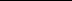 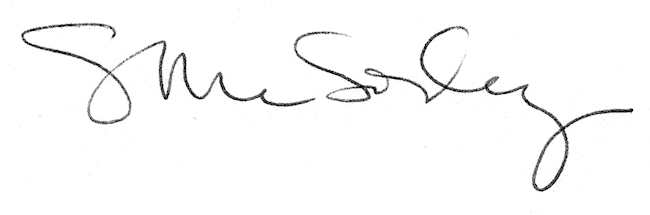 